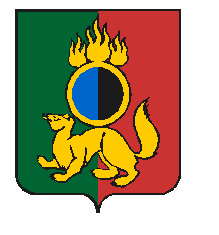 ГЛАВА ГОРОДСКОГО ОКРУГА ПЕРВОУРАЛЬСКПОСТАНОВЛЕНИЕг. ПервоуральскО внесении изменений в состав межведомственной комиссии по профилактике правонарушений городского округа ПервоуральскВ связи с кадровыми изменениями, руководствуясь Уставом городского округа Первоуральск, рассмотрев результаты согласования с соответствующими организациямиПОСТАНОВЛЯЮ:1. Внести изменения в состав межведомственной комиссии по профилактике правонарушений, утвержденный постановлением Администрации городского округа Первоуральск от 20 декабря 2017 года № 79 «О создании межведомственной комиссии по профилактике правонарушений городского округа Первоуральск», изложив в новой редакции согласно приложению.2. Настоящее постановление разместить на официальном сайте городского округа Первоуральск.3. Контроль за выполнением настоящего постановления оставляю за собой.Глава городского округа Первоуральск 	И.В. Кабец20.05.2019№33